Présentation réalisée par http:// lavalisedefabienne.eklablog.fr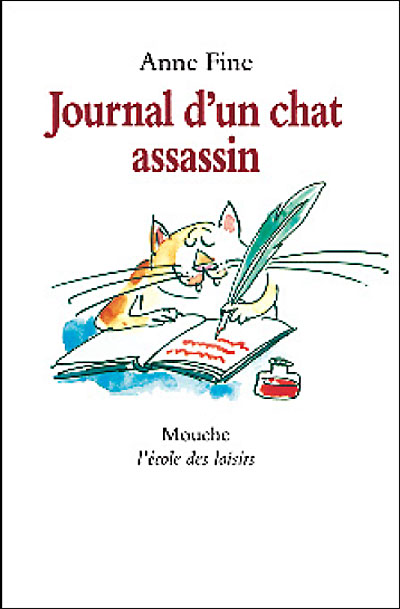 